 Приложение 1к Основной профессиональной образовательной программе ПССЗ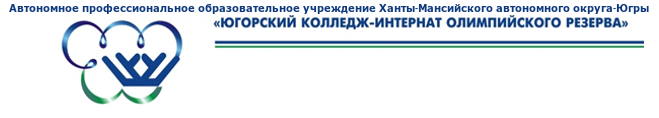 УТВЕРЖДАЮВрио директора__________________К.А. Васильев «31» августа 2022г.РАБОЧАЯ ПРОГРАММА ДИСЦИПЛИНЫ  РОДНОЙ ЯЗЫК Направление подготовки (специальность): 49.02.01 «Физическая культура»  (повышенный уровень)  Профиль (при наличии): педагог по физической культуре и спорту/тренер/учитель физической культуры* – в соответствии с учебным планомг. Ханты-Мансийск-2022Рабочая программа учебной дисциплины разработана в соответствии с требованиями Федерального государственного образовательного стандарта 49.02.01 «Физическая культура»  (повышенный уровень) по направлению подготовки (профилю направления, специальности) педагог по физической культуре и спорту/тренер/учитель физической культурыРабочая программа учебной дисциплины разработана: М.Н.Старков (преподаватель)                (должность, статус разработчика).Рабочая программа дисциплины рассмотрена на методическом объединении «29» августа 2022г. протокол № 1Руководитель структурного подразделения _______________ К.Е.Подтёпина, Ио заместителя директора по УРРабочая программа учебной дисциплины утверждена на заседании  педагогического совета: протокол №11 от «30» августа 2022 г., приказ                  № 782-од от «31» августа 2022 г.Председатель совещательного коллегиального органа по учебной (учебно-методической) работе ________________________ К.А. Васильев,                                                              (Ф.И.О., должность, статус, подпись).Врио директора. СОДЕРЖАНИЕ 	 	Пояснительная записка………………………………………………………………….. 4 Общая характеристика учебной дисциплины «Родной язык»………………………. 	5 Место дисциплины в  учебном плане………………………………………………….. 6 Результаты освоения учебной дисциплины…………………………………………… 6 Объем учебной дисциплины и виды учебной работы………………………………... 8 Содержание учебной дисциплины…………………………………………………….. 9 Тематический план учебной дисциплины «Родной язык» …………………………. 	10 Тематический план и содержание учебной дисциплины «Родной язык»…………. 11 8. Характеристика основных видов учебной деятельности студентов………………… 14 Условия реализации рабочей программы учебной дисциплины…………………….. 18 Условия реализации программы для обучающихся с ОВЗ …………………………... 19 11. Характеристика основных видов деятельности студентов…………………………... 24 Контроль и оценка результатов освоения учебной дисциплины…………………… 	26 Литература ……………………………………………………………………………… 30 ПОЯСНИТЕЛЬНАЯ ЗАПИСКАРабочая программа учебной  дисциплины «Родной (русский) язык» входит в образовательную область «Родной язык и родная литература» и является частью основной профессиональной образовательной программы СПО (ОПОП СПО) при подготовке специалистов среднего звена.  Программа разработана на основе федерального государственного образовательного стандарта среднего общего образования, Концепции преподавания русского языка и литературы в Российской Федерации, Концепции духовно-нравственного развития и воспитания личности гражданина России, примерной программы по учебному предмету «Родной язык» для 10-11-х классов.  Изучение учебной дисциплины «Родной язык» на базовом  уровне направлено на достижение следующих целей: воспитание ценностного отношения к родному языку и родной литературе как хранителю культуры, включение в культурно-языковое поле своего народа; приобщение к литературному наследию своего народа; формирование причастности к свершениям и традициям своего народа, осознание исторической преемственности поколений, личной ответственности за сохранение культуры народа; обогащение активного и потенциального словарного запаса, развитие у обучающихся культуры владения родным языком во всей полноте его функциональных возможностей в соответствии с нормами устной и письменной речи, правилами речевого этикета; получение знаний о родном языке как системе и как развивающемся явлении, о его уровнях и единицах, о закономерностях его функционирования, освоение базовых понятий лингвистики, формирование аналитических умений в отношении языковых единиц и текстов разных функционально-смысловых типов и жанров. В программу включено содержание, направленное на формирование у студентов компетенций, необходимых для качественного освоения ОПОП СПО на базе основного общего образования с получением среднего общего образования, — программы подготовки квалифицированных рабочих, служащих, программы подготовки специалистов среднего звена (ППКРС, ППССЗ). Программа учебной дисциплины «Родной язык» является основой для разработки рабочих программ, в которых профессиональные образовательные организации, реализующие образовательную программу среднего общего образования в пределах освоения ОПОП СПО на базе основного общего образования, уточняют содержание учебного материала, последовательность его изучения, распределение учебных часов, виды самостоятельных работ, тематику рефератов (докладов), индивидуальных проектов, учитывая специфику программ подготовки квалифицированных рабочих, служащих и специалистов среднего звена, осваиваемой профессии или специальности. Программа может использоваться другими профессиональными образовательными организациями, реализующими образовательную программу среднего общего образования в пределах освоения ОПОП СПО на базе основного общего образования (ППКРС, ППССЗ).  1. ОБЩАЯ ХАРАКТЕРИСТИКА УЧЕБНОЙ ДИСЦИПЛИНЫ «РОДНОЙ ЯЗЫК»        Русский язык – государственный язык Российской Федерации, средство межнационального общения и консолидации народов России, основа формирования гражданской идентичности в поликультурном обществе. Русский язык является родным языком русского народа, основой его духовной культуры. Он формирует и объединяет нацию, связывает поколения, обеспечивает преемственность и постоянное обновление национальной культуры. Изучение русского языка и владение им – могучее средство приобщения к духовному богатству русской культуры и литературы, основной канал социализации личности, приобщения её к культурно-историческому опыту человечества. Родной язык, выполняя свои базовые функции общения и выражения мысли, обеспечивает межличностное и социальное взаимодействие людей, участвует в формировании сознания, самосознания и мировоззрения личности, является важнейшим средством хранения и передачи информации, культурных традиций и истории народа, говорящего на нём.    Высокий уровень владения родным языком определяет способность аналитически мыслить, успешность в овладении способами интеллектуальной деятельности, умениями убедительно выражать свои мысли и точно понимать мысли других людей, извлекать и анализировать информацию из различных текстов, ориентироваться в ключевых проблемах современной жизни и в мире духовно-нравственных ценностей. В содержании учебного предмета ОУДБ.03 Родной (русский) язык предусматривается расширение сведений, имеющих отношение не к внутреннему системному устройству языка, а к вопросам реализации языковой системы в речи‚ внешней стороне существования языка: к многообразным связям русского языка с цивилизацией и культурой, государством и обществом. Программа учебного предмета отражает социокультурный контекст существования русского языка, в частности, те языковые аспекты, которые обнаруживают прямую, непосредственную культурно-историческую обусловленность. Важнейшими задачами учебного предмета ОУДБ.03 Родной (русский) язык являются приобщение обучающихся к фактам русской языковой истории в связи с историей русского народа, формирование преставлений обучающихся о сходстве и различиях русского и других языков в контексте богатства и своеобразия языков, национальных традиций и культур народов России и мира; расширение представлений о русской языковой картине мира, о национальном языке как базе общезначимых нравственно-интеллектуальных ценностей, поведенческих стереотипов и т.п., что способствует воспитанию патриотического чувства, гражданственности, национального самосознания и уважения к языкам и культурам других народов нашей страны и мира. Содержание учебного предмета ОУДБ.03 Родной (русский) язык направлено на формирование представлений о языке как живом, развивающемся явлении, о диалектическом противоречии подвижности и стабильности как одной из основных характеристик литературного языка, что способствует преодолению языкового нигилизма обучающихся, пониманию важнейших социокультурных функций языковой кодификации. Использование электронных образовательных ресурсов позволяет разнообразить деятельность обучающихся, активизировать их внимание, повышает творческий потенциал личности, мотивацию к успешному усвоению учебного материала, воспитывает интерес к занятиям при изучении родного русского языка. МЕСТО УЧЕБНОЙ ДИСЦИПЛИНЫ В УЧЕБНОМ ПЛАНЕ Программа по родному русскому языку составлена на основе требований к предметным результатам освоения основной образовательной программы, представленной в федеральном государственном образовательном стандарте среднего общего образования, и рассчитана на общую учебную нагрузку в объеме 39 часов. РЕЗУЛЬТАТЫ ОСВОЕНИЯ УЧЕБНОЙ ДИСЦИПЛИНЫ ФГОС СО устанавливает требования к результатам освоения обучающимися основной образовательной программы:  личностных: российскую гражданскую идентичность, патриотизм, уважение к своему народу, чувства ответственности перед Родиной, гордости за свой край, свою Родину, прошлое и настоящее многонационального народа России, уважение государственных символов (герб, флаг, гимн); гражданскую позицию как активного и ответственного члена российского общества, осознающего свои конституционные права и обязанности, уважающего закон и правопорядок, обладающего чувством собственного достоинства, осознанно принимающего традиционные национальные и общечеловеческие гуманистические и демократические ценности; готовность к служению Отечеству, его защите; сформированность мировоззрения, соответствующего современному уровню развития науки и общественной практики, основанного на диалоге культур, а также различных форм общественного сознания, осознание своего места в поликультурном мире; сформированность основ саморазвития и самовоспитания в соответствии с общечеловеческими ценностями и идеалами гражданского общества; готовность и способность к самостоятельной, творческой и ответственной деятельности; а также в соответствии с требованиями с требованиями примерной образовательной программы: идентичность в поликультурном социуме, чувство причастности к историко-культурной общности российского народа и судьбе России, патриотизм, готовность к служению Отечеству, его защите; уважение к своему народу, чувство ответственности перед Родиной, гордости за свой край, свою Родину, прошлое и настоящее многонационального народа России; формирование уважения к русскому языку как государственному языку Российской Федерации, являющемуся основой российской идентичности и главным фактором национального самоопределения; воспитание уважения к культуре, языкам, традициям и обычаям народов, проживающих в Российской Федерации. готовность и способность обучающихся к саморазвитию и самовоспитанию в соответствии с общечеловеческими ценностями и идеалами гражданского общества; приверженность идеям интернационализма, дружбы, равенства, взаимопомощи народов; воспитание уважительного отношения к национальному достоинству людей, их чувствам, религиозным убеждениям. нравственное сознание и поведение на основе усвоения общечеловеческих ценностей, толерантного сознания и поведения в поликультурном мире, готовности и способности вести диалог с другими людьми, достигать в нем взаимопонимания, находить общие цели и сотрудничать для их достижения; принятие гуманистических ценностей, осознанное, уважительное и доброжелательное отношение к другому человеку, его мнению, мировоззрению; способность к речевому самоконтролю; оцениванию устных и письменных высказываний с точки зрения языкового оформления, эффективности достижения поставленных коммуникативных задач; готовность и способность к самостоятельной, творческой и ответственной деятельности; способность к самооценке на основе наблюдения за собственной речью, потребность речевого самосовершенствования;  метапредметных: владение всеми видами речевой деятельности: аудированием, чтением (пониманием), говорением, письмом; владение языковыми средствами — умение ясно, логично и точно излагать свою точку зрения, использовать адекватные языковые средства; использование приобретенных знаний и умений для анализа языковых явлений на межпредметном уровне; применение навыков сотрудничества со сверстниками, детьми младшего возраста, взрослыми в процессе речевого общения, образовательной, общественно полезной, учебноисследовательской, проектной и других видах деятельности; овладение нормами речевого поведения в различных ситуациях межличностного и межкультурного общения; готовность и способность к самостоятельной информационно-познавательной деятельности, включая умение ориентироваться в различных источниках информации, критически оценивать и интерпретировать информацию, получаемую из различных источников; умение извлекать необходимую информацию из различных источников: учебнонаучных текстов, справочной литературы, средств массовой информации, информационных и коммуникационных технологий для решения когнитивных, коммуникативных и организационных задач в процессе изучения русского языка; предметных: сформированность понятий о нормах родного языка и применение знаний о них в речевой практике; владение видами речевой деятельности на родном языке (аудирование, чтение, говорение и письмо). Обеспечивающими эффективное взаимодействие с окружающими людьми в ситуациях формального и неформального межличностного и межкультурного общения; сформированность навыков свободного использования коммуникативно-эстетических возможностей родного языка; сформированность понятий и систематизацию научных знаний о родном языке; осознание взаимосвязи его уровней и единиц; освоение базовых понятий лингвистики, основных единиц и грамматических категорий родного языка; сформированность навыков проведения различных видов анализа слова (фонетического, морфемного, словообразовательного, лексического, морфологического), синтаксического анализа словосочетания и предложения, а также многоаспектного анализа текста на родном языке. обогащение активного и потенциального словарного запаса, расширение объема используемых в речи грамматических средств для свободного выражения мыслей и чувств на родном языке и адекватно ситуации и стилю общения; овладение основными стилистическими ресурсами лексики и фразеологии родного языка, основными нормами родного языка (орфоэпическими, лексическими, грамматическими, орфографическими, пунктуационными),  нормами речевого этикета; приобретение опыта их использования в речевой практике при создании устных и письменных высказываний; стремление к речевому самосовершенствованию; сформированность ответственности за языковую культуру как общечеловеческую ценность; осознание значимости чтения на родном языке и изучение родной литературы для своего дальнейшего развития; формирование потребности в систематическом чтении как средстве познания мира и себя в этом мире, гармонизации отношений человека и общества, многоаспектного диалога;  сформированность понимания родной литературы как одной из основных национальнокультурных ценностей народа, как особого способа познания жизни; обеспечение культурной самоиндентификации, осознания коммуникативноэстетических возможностей родного языка на основе изучения выдающихся произведений культуры своего народа, российской и мировой культуры; сформированность навыков понимания литературных художественных произведений, отражающих разное  этнокультурные традиции. Рекомендуемое количество часов на освоение программы дисциплины: Всего максимальной учебной нагрузки обучающегося - 51 часов. В том числе обязательных учебных  занятий - 39 часов. Самостоятельная работа обучающегося - 12 часов 4.ОБЪЕМ УЧЕБНОЙ ДИСЦИПЛИНЫ И ВИДЫ УЧЕБНОЙ РАБОТЫ 5.СОДЕРЖАНИЕ УЧЕБНОЙ ДИСЦИПЛИНЫ Раздел 1. Язык и культура Язык и общество. Родной язык, литература и культура. Язык и история народа. Русский язык в Российской Федерации и в современном мире – в международном и межнациональном общении. Понятие о системе языка, его единицах и уровнях, взаимосвязях и отношениях единиц разных уровней языка.  Развитие языка как объективный процесс. Общее представление о внешних и внутренних факторах языковых изменений, об активных процессах в современном русском языке (основные тенденции, отдельные примеры).  Стремительный рост словарного состава языка, «неологический бум» – рождение новых слов, изменение значений и переосмысление имеющихся в языке слов, их стилистическая переоценка, создание новой фразеологии, активизация процесса заимствования иноязычных слов.  Раздел 2. Культура речи Основные орфоэпические нормы современного русского литературного языка. Активные процессы в области произношения и ударения. Типичные акцентологические ошибки в современной речи.  Отражение произносительных вариантов в современных орфоэпических словарях.  Основные лексические нормы современного русского литературного языка. Лексическая сочетаемость слова и точность. Свободная и несвободная лексическая сочетаемость. Типичные ошибки‚ связанные с нарушением лексической сочетаемости.  Речевая избыточность и точность. Тавтология. Плеоназм. Типичные ошибки‚ связанные с речевой избыточностью.  Современные толковые словари. Отражение вариантов лексической нормы в современных словарях. Словарные пометы.  Основные грамматические нормы современного русского литературного языка.  Нормы употребления причастных и деепричастных оборотов‚ предложений с косвенной речью.  Типичные ошибки в построении сложных предложений. Нарушение видовременной соотнесенности глагольных форм.  Отражение вариантов грамматической нормы в современных грамматических словарях и справочниках. Словарные пометы.  Речевой этикет  Этика и этикет в деловом общении. Функции речевого этикета в деловом общении. Этапы делового общения. Протокол делового общения. Телефонный этикет в деловом общении.  Раздел 3. Речь. Речевая деятельность. Текст Язык и речь. Виды речевой деятельности  Речевые жанры монологической речи: доклад, поздравительная речь, презентация. Речевые жанры диалогической речи: интервью, научная дискуссия, политические дебаты.  Текст как единица языка и речи  Признаки текста. Виды связей предложений в тексте. Способы изложения и типы текстов. Особенности композиции и конструктивные приемы текста. Абзац. Виды преобразования текста. Корректировка текста.  Тезисы. Конспект. Выписки. Реферат. Аннотация. Составление сложного плана и тезисов статьи А. Кони о Л. Толстом. 6. ТЕМАТИЧЕСКИЙ ПЛАН УЧЕБНОЙ ДИСЦИПЛИНЫ «РОДНОЙ ЯЗЫК» 7.ТЕМАТИЧЕСКИЙ ПЛАН И СОДЕРЖАНИЕ  УЧЕБНОЙ ДИСЦИПЛИНЫ «РОДНОЙ ЯЗЫК» (РУССКИЙ) 8. ХАРАКТЕРИСТИКА  ОСНОВНЫХ   ВИДОВ   УЧЕБНОЙ  ДЕЯТЕЛЬНОСТИ  СТУДЕНТОВ. Регулятивные Умение самостоятельно определять цели обучения, ставить и формулировать новые задачи в учебе и познавательной деятельности, развивать мотивы и интересы своей познавательной деятельности.  Обучающийся сможет: 1.1. Анализировать существующие и планировать будущие образовательные результаты; 1.2. Идентифицировать собственные проблемы и определять главную проблему; 1.3. Выдвигать версии решения проблемы, формулировать гипотезы, предвосхищать конечный результат; 1.4. Ставить цель деятельности на основе определенной проблемы и существующих возможностей; 1.5. Формулировать учебные задачи как шаги достижения поставленной цели деятельности; 1.6. Обосновывать целевые ориентиры и приоритеты ссылками на ценности, указывая и обосновывая логическую последовательность шагов. 2. Умение самостоятельно планировать пути достижения целей, в том числе альтернативные, осознанно выбирать наиболее эффективные способы решения учебных и познавательных задач.  Обучающийся сможет: 2.1.Определять необходимые действие (я) в соответствии с учебной и познавательной задачей и составлять алгоритм их выполнения; 2.2.Обосновывать и осуществлять выбор наиболее эффективных способов решения учебных и познавательных задач; 2.3.Определять/находить, в том числе из предложенных вариантов, условия для выполнения учебной и познавательной задачи; 2.4.Выстраивать жизненные планы на краткосрочное будущее (заявлять целевые ориентиры, ставить адекватные им задачи и предлагать действия, указывая и обосновывая логическую последовательность шагов); 2.5.Выбирать из предложенных вариантов и самостоятельно искать средства/ресурсы для решения задачи/достижения цели; составлять план решения проблемы (выполнения проекта, проведения исследования); 2.6.Определять потенциальные затруднения при решении учебной и познавательной задачи и находить средства для их устранения; 2.7.Описывать свой опыт, оформляя его для передачи другим людям в виде технологии решения практических задач определенного класса; 8.Планировать и корректировать свою индивидуальную образовательную траекторию. Умение соотносить свои действия с планируемыми результатами, осуществлять контроль своей деятельности в процессе достижения результата, определять способы действий в рамках предложенных условий и требований, корректировать свои действия в соответствии с изменяющейся ситуацией.  Обучающийся сможет: 3.1.Определять совместно с педагогом и сверстниками критерии планируемых результатов и критерии оценки своей учебной деятельности; 3.2.Систематизировать (в том числе выбирать приоритетные) критерии планируемых результатов и оценки своей деятельности; 3.3.Отбирать инструменты для оценивания своей деятельности, осуществлять самоконтроль своей деятельности в рамках предложенных условий и требований; 3.4.Оценивать свою деятельность, аргументируя причины достижения или отсутствия планируемого результата; 3.5.Находить достаточные средства для выполнения учебных действий в изменяющейся ситуации и/или при отсутствии планируемого результата; 3.6.Работая по своему плану, вносить коррективы в текущую деятельность на основе анализа изменений ситуации для получения запланированных характеристик продукта/результата; 3.7.Устанавливать связь между полученными характеристиками продукта и характеристиками процесса деятельности и по завершении деятельности предлагать изменение характеристик процесса для получения улучшенных характеристик продукта; 7.Сверять свои действия с целью и, при необходимости, исправлять ошибки самостоятельно. Умение оценивать правильность выполнения учебной задачи, собственные возможности ее решения.  Обучающийся сможет: 4.1. Определять критерии правильности (корректности) выполнения учебной задачи; 4.2.Анализировать и обосновывать применение соответствующего инструментария для выполнения учебной задачи; 4.3.Свободно пользоваться выработанными критериями оценки и самооценки, исходя из цели и имеющихся средств, различая результат и способы действий; 4.4.Оценивать продукт своей деятельности по заданным и/или самостоятельно определенным критериям в соответствии с целью деятельности; 4.5.Обосновывать достижимость цели выбранным способом на основе оценки своих внутренних ресурсов и доступных внешних ресурсов; 6.Фиксировать и анализировать динамику собственных образовательных результатов. Владение основами самоконтроля, самооценки, принятия решений и осуществления осознанного выбора в учебной и познавательной деятельности.  Обучающийся сможет: 5.1.Наблюдать и анализировать собственную учебную и познавательную деятельность и деятельность других обучающихся в процессе взаимопроверки; 5.2.Соотносить реальные и планируемые результаты индивидуальной образовательной деятельности и делать выводы; 5.3.Принимать решение в учебной ситуации и нести за него ответственность; 5.4.Самостоятельно определять причины своего успеха или неуспеха и находить способы выхода из ситуации неуспеха; 5.5.Ретроспективно определять, какие действия по решению учебной задачи или параметры этих действий привели к получению имеющегося продукта учебной деятельности; 6.Демонстрировать 	приемы 	регуляции 	психофизиологических/ 	эмоциональных состояний для достижения эффекта успокоения (устранения эмоциональной напряженности), эффекта 	восстановления 	(ослабления 	проявлений 	утомления), 	эффекта 	активизации (повышения психофизиологической реактивности). Познавательные Умение определять понятия, создавать обобщения, устанавливать аналогии, классифицировать, самостоятельно выбирать основания и критерии для классификации, устанавливать причинно-следственные связи, строить логическое рассуждение, умозаключение (индуктивное, дедуктивное, по аналогии) и делать выводы.  Обучающийся сможет: 6.1.Подбирать слова, соподчиненные ключевому слову, определяющие его признаки и свойства; 6.2.Выстраивать логическую цепочку, состоящую из ключевого слова и соподчиненных ему слов; 6.3.Выделять общий признак двух или нескольких предметов или явлений и объяснять их сходство; 6.4.Объединять предметы и явления в группы по определенным признакам, сравнивать, классифицировать и обобщать факты и явления; 6.5.Строить рассуждение от общих закономерностей к частным явлениям и от частных явлений к общим закономерностям; 6.6.Строить рассуждение на основе сравнения предметов и явлений, выделяя при этом общие признаки; 6.7.Излагать полученную информацию, интерпретируя ее в контексте решаемой задачи; 6.8.Самостоятельно указывать на информацию, нуждающуюся в проверке, предлагать и применять способ проверки достоверности информации; 6.9.Вербализовать эмоциональное впечатление, оказанное на него источником; 6.10.Объяснять явления, процессы, связи и отношения, выявляемые в ходе познавательной и исследовательской деятельности (приводить объяснение с изменением формы представления; 6.11.Объяснять, детализируя или обобщая; объяснять с заданной точки зрения; 12.Делать вывод на основе критического анализа разных точек зрения, подтверждать вывод собственной аргументацией или самостоятельно полученными данными. Смысловое чтение. Обучающийся сможет: 7.1. Находить в тексте требуемую информацию (в соответствии с целями своей деятельности); 7.2.Ориентироваться в содержании текста, понимать целостный смысл текста, структурировать текст; 7.3.Устанавливать взаимосвязь описанных в тексте событий, явлений, процессов; 7.4.Резюмировать главную идею текста; 5.Преобразовывать текст, «переводя» его в другую модальность, интерпретировать текст (художественный и нехудожественный – учебный, научно-популярный, информационный, текст non-fiction); 7.6. Критически оценивать содержание и форму текста. Развитие мотивации к овладению культурой активного использования словарей и других поисковых систем.  Обучающийся сможет: 8.1.Определять необходимые ключевые поисковые слова и запросы; 8.2.Осуществлять взаимодействие с электронными поисковыми системами, словарями; 	8.3.Формировать 	множественную 	выборку 	из 	поисковых 	источников 	для объективизации результатов поиска; 4.Соотносить полученные результаты поиска со своей деятельностью. Коммуникативные 9.Умение организовывать учебное сотрудничество и совместную деятельность с преподавателем и сверстниками; работать индивидуально и в группе: находить общее решение и разрешать конфликты на основе согласования позиций и учета интересов; формулировать, аргументировать и отстаивать свое мнение.  Обучающийся сможет: 1.Определять возможные роли в совместной деятельности; 9.2.Играть определенную роль в совместной деятельности; 9.3.Принимать позицию собеседника, понимая позицию другого, различать в его речи: мнение (точку зрения), доказательство (аргументы), факты; гипотезы, аксиомы, теории; 9.4.Определять свои действия и действия партнера, которые способствовали или препятствовали продуктивной коммуникации; 5.Строить позитивные отношения в процессе учебной и познавательной деятельности; Корректно и аргументировано отстаивать свою точку зрения, в дискуссии уметь выдвигать контраргументы, перефразировать свою мысль (владение механизмом эквивалентных замен); Критически относиться к собственному мнению, с достоинством признавать ошибочность своего мнения (если оно таково) и корректировать его;  Предлагать альтернативное решение в конфликтной ситуации; Выделять общую точку зрения в дискуссии; Договариваться о правилах и вопросах для обсуждения в соответствии с поставленной перед группой задачей; Организовывать учебное взаимодействие в группе (определять общие цели, распределять роли, договариваться друг с другом и т. д.); Устранять в рамках диалога разрывы в коммуникации, обусловленные непониманием/неприятием со стороны собеседника задачи, формы или содержания диалога. Умение осознанно использовать речевые средства в соответствии с задачей коммуникации для выражения своих чувств, мыслей и потребностей для планирования и регуляции своей деятельности; владение устной и письменной речью, монологической контекстной речью.  Обучающийся сможет: 10.1.Определять задачу коммуникации и в соответствии с ней отбирать речевые средства; 10.2.Отбирать и использовать речевые средства в процессе коммуникации с другими людьми (диалог в паре, в малой группе и т. д.); 10.3.Представлять в устной или письменной форме развернутый план собственной деятельности; 10.4.Соблюдать нормы публичной речи, регламент в монологе и дискуссии в соответствии с коммуникативной задачей; 5.Высказывать и обосновывать мнение (суждение) и запрашивать мнение партнера в рамках диалога; 10.6. Принимать решение в ходе диалога и согласовывать его с собеседником; 10.7.Создавать письменные «клишированные» и оригинальные тексты с использованием необходимых речевых средств; 10.8.Использовать вербальные средства (средства логической связи) для выделения смысловых блоков своего выступления; 9.Использовать 	невербальные 	средства 	или 	наглядные 	материалы, подготовленные/отобранные под руководством учителя; 10.10. Делать оценочный вывод о достижении цели коммуникации непосредственно после завершения коммуникативного контакта и обосновывать его. Формирование и развитие компетентности в области использования информационно-коммуникационных технологий (далее – ИКТ).  Обучающийся сможет: 11.1. Целенаправленно искать и использовать информационные ресурсы, необходимые для решения учебных и практических задач с помощью средств ИКТ; 11.2.Выбирать, строить и использовать адекватную информационную модель для передачи своих мыслей средствами естественных и формальных языков в соответствии с условиями коммуникации; 11.3.Выделять информационный аспект задачи, оперировать данными, использовать модель решения задачи; 11.4.Использовать компьютерные технологии для решения информационных и коммуникационных учебных задач, в том числе: вычисление, написание писем, сочинений, докладов, рефератов, создание презентаций и др.; 11.5.Использовать информацию с учетом этических и правовых норм; 11.6.создавать информационные ресурсы разного типа и для разных аудиторий, соблюдать информационную гигиену и правила информационной безопасности. Формирование УУД происходит в контексте усвоения разных предметных дисциплин. УУД, их свойства и качества определяют эффективность образовательного процесса, в частности усвоение знаний и умений, формирование образа мира и основных видов компетентности учащегося, в том числе социальной и личностной. 9. УСЛОВИЯ РЕАЛИЗАЦИИ РАБОЧЕЙ ПРОГРАММЫ УЧЕБНОЙ ДИСЦИПЛИНЫ Требования к минимальному материально-техническому обеспечению Освоение программы учебной дисциплины «Родной язык» предполагает наличие в профессиональной образовательной организации, реализующей образовательную программу среднего общего образования в пределах освоения ОПОП СПО на базе основного общего образования, учебного кабинета, в котором имеется возможность обеспечить свободный доступ в сеть Интернет во время учебного занятия и в период внеучебной деятельности обучающихся. 	Помещение 	кабинета 	должно 	удовлетворять 	требованиям 	Санитарно-эпидемиологических правил и нормативов (СанПиН 2.4.2 № 178-02) и быть оснащено типовым оборудованием, указанным в настоящих требованиях, в том числе специализированной учебной мебелью и средствами обучения, достаточными для выполнения требований к уровню подготовки обучающихся. В кабинете должно быть мультимедийное оборудование, посредством которого участники образовательного процесса могут просматривать визуальную информацию по русскому языку, создавать презентации, видеоматериалы, иные документы. В состав учебно-методического и материально-технического обеспечения программы учебной дисциплины «Родной язык» могут входить: наглядные пособия (комплекты учебных таблиц, плакатов, портретов выдающихся ученых); информационно-коммуникативные средства; экранно-звуковые пособия; комплект технической документации, в том числе паспорта на средства обучения, инструкции по их использованию и технике безопасности; библиотечный фонд. В библиотечный фонд входят учебники, учебно-методические комплекты (УМК), обеспечивающие освоение учебной дисциплины «Родной язык», рекомендованные или допущенные для использования в профессиональных образовательных организациях, реализующих образовательную программу среднего общего образования в пределах освоения ОПОП СПО на базе основного общего образования. Библиотечный фонд может быть дополнен энциклопедиями, справочниками, словарями, научной и научно-популярной литературой. В процессе освоения программы учебной дисциплины «Родной язык» студенты должны иметь возможность доступа к электронным учебным материалам по русскому языку, имеющимся в свободном доступе в системе Интернет (электронным книгам, тестам и др.). 10. УСЛОВИЯ РЕАЛИЗАЦИИ ПРОГРАММЫ ДЛЯ ОБУЧАЮЩИХСЯ С ОВЗ Обеспечивается наличие специальных мест в лаборатории информационных технологии профессиональной деятельности (в учебном кабинете «Русский язык и литература») предусматривается возможность оборудования мест для обучающихся с нарушением опорнодвигательного аппарата (1–2 первых стола в ряду у дверного проёма). Условия доступности объекта Информационное обеспечение обучения Перечень рекомендуемых учебных изданий, Интернет-ресурсов, дополнительной литературы При проведений аудиторных занятий используются мультимедийные комплексы, учебные пособия, адаптированные к ограничениям здоровья обучающихся. Для обучающихся с нарушением зрения используются учебные пособия, материалы для самостоятельной работы в печатной форме с увеличенным шрифтом, в форме электронного документа, в форме аудиофайла. Для обучающихся с нарушением слуха используются учебные пособия, материалы для самостоятельной работы в печатной форме и (или) в форме электронного документа. Для обучающихся с нарушением опорно-двигательного аппарата используются учебные пособия, материалы для самостоятельной работы в форме электронного документа, в печатной форме, в форме аудиофайла. Учреждение предоставляет обучающимся возможность оперативного  обмена информацией и доступ к информационным ресурсам сети Интернет, профессиональным базам данных и электронным каталогам библиотек-партнеров через стационарные персональные компьютеры. Основные источники: 	 1. Власенков, А. И. Русский язык и литература. Русский язык. 10-11 классы [Текст] : учебник для общеобразоват. организаций : базовый уровень / А.И. Власенков, Л.М. Рыбченкова. - 5-е изд. - М. : Просвещение, 2018. - 287 с. : ил. Дополнительные источники: Большой орфографический словарь русского языка [Текст] / под ред. С. Г. Бархударова [и др.]. – М. : ОНИКС : Альянс – В, 2001. – 480 с. Большой толковый словарь русского языка [Текст] / автор-составитель и рук. проекта, гл. ред. С. А. Кузнецов, ред.- лексикографы Л. И. Балахонова, Л. А. Балясникова, Н. И. Батожок [и др.] ; РАН, Ин-т лингвистических исследований. – СПб. : Норинт, 2000. – 1536 с. Борохов, Э. Энциклопедия афоризмов. Мысль в слове [Текст ] / Э. Борохов. – М. : Изд-во АСТ, 2003. – 714, [6] с. Быстрова, Е. А. Фразеологический словарь русского языка [Текст] / Е. А. Быстрова, А. П. Окунева, Н. М. Шанский. – М. : Изд-во АСТ, 2000. – 416 с. Введенская, Л. А. Русский язык и культура речи  [Текст] : учеб. пособие для студентов образоват. учреждений сред. проф.  образования / Л. А. Введенская, М. Н. Черкасова. – 6-е изд. - Ростов н/Д : Феникс, 2007. – 382, [1] с. – (Среднее профессиональное образование). Введенская, Л. А. Культура речи  [Текст] : учебник для студентов средних проф. учеб. заведений / Л. А. Введенская. – 5-е изд. - Ростов н/Д : Феникс, 2004. – 448 с. – (Среднее профессиональное образование). Введенская, Л. А. Словарь антонимов русского языка / [Текст] / Л. А. Введенская.- М. : Астрель : АСТ, 2002. – 445, [3] с. Вербицкая, Л. А. Давайте говорить правильно! Трудности современного русского произношения и ударения [Текст] : крат. словарь – справ. / Л. А. Вербицкая, Н. В. Богданова, Г. Н. Скляревская. – 4-е изд. – СПб.: Филологич. фак. СПбГУ ; М. : Академия, 2003. – 160 с. Ганжина, И. М. Словарь современных русских фамилий [Текст] / И. М. Ганжина. – М. : Астрель : АСТ, 2001. – 672 с. Голуб, И. Б. Русский  язык и культура речи [Текст] : учеб. пособие для студентов вызов / И. Б. Голуб. – М. : Логос, 2003. – 432 с. Горбачевич, К. С. Словарь трудностей современного русского языка [Текст] / К. С. Горбачевич. – СПб. : Норинт, 2003. - 512 с.  Горбачевич, К. С. Словарь эпитетов  русского литературного языка [Текст] / К. С. Горбачевич. – СПб. : Норинт, 2000. - 224 с.  Даль, В. И. Толковый словарь русского языка. Современная версия [Текст] : [напечатан по изданию: Даль, В. И. Словарь живого великорусского языка /В. И. Даль – 3-е изд. – СПб. : 19031909.] / В. И. Даль. – М. : Эксмо, 2002. – 736 с. Кузнецова, Н. В. Русский язык и культура речи [Текст] : учебник для студентов учреждений среднего проф. образования / Н. В. Кузнецова. – 3-е изд. – М. : Форум : ИНФРА-М, 2009. – 368 с. – (Профессиональное образование). Никитина, Е. И. Русская речь. Развитие речи. 9 класс [Текст] : учебник для общеобразоват. шк., учреждений.  / Е. И. Никитина. – 6-е изд., стереотип. – М. : Дрофа, 2001. – 256 с. :  ил. Орфографический словарь русского языка для школьников [Текст] : грамматич. словарь / составитель Н. Ф. Непийвола, Т. В. Скотникова, В. В. Алексеенко. – М. : Славянский дом книги : Логос, 2005. – 540 с. Петровский, Н. А. Словарь русских личных имен [Текст] / Н. А. Петровский. – М.: Русские словари : Астрель, 2000. – 480 с. Пословицы и поговорки русского народа. Сборник В. Даля [Текст]. В 2 т. /вступ. сл. М. Шолохова. – М. : Худож. лит., 1984. – 2 т. Русские пословицы и поговорки [Текст] / составитель Т. М. Луговая. – М. : Диалог, 2002. – 543, [1] с. Словарь синонимо русского языка [Текст] / Л. П. Алекторова, Л. А. Введенская, В. И. Зимин [и др.] – 2-е изд, испр. – М. : Астрель : АСТ, 2003. – 336 с. Скворцов, Л. И. Культура русской речи [Текст] : словарь-справочник: учеб. пособие для студентов вузов / Л. И. Скворцова. – М. : Академия, 2003. – 224 с. Солганик, Г. Я. Русский язык. 10-11 классы. Стилистика  [Текст] : учеб. пособие для  общеобразоват. заведений, школ, лицеев и гимназий / Г. Я. Солганик. М. : Дрофа, 1995. – 272 с. Тихонов, А. Н. Школьный словообразовательный словарь русского языка [Текст] : пособие для учащихся / А. Н. Тихонов. – М. : ЦИТАДЛЬ-ТРЕЙД, 2005. – 576 с. Толковый словарь иностранных слов / составители Т. В. Новак, В. А. Суханова. – Смоленск : Русич, 2003. – 592 с. – (Для школьников и студентов). Хигир, Б. Ю. Исторические имена [Текст] / Б. Ю. Хигир. – М. : Астрель : АСТ : Люкс, 2005. – 714 с. Этимологический словарь русского языка [Текст] /под общ. ред. А. Ситниковой. – Ростов н/Д : Феникс, 2004. – 240 с. – (Словари). Интернет – ресурсы:                                                      Грамота ру [Электронный ресурс]: Методики и учебные материалы –  Режим доступа: www.gramota.ru   Культура письменной речи [Электронный ресурс]: Методики и учебные материалы –  Режим доступа: www.gramma.ru Национальный корпус  русского языка – информационно – справочная  система, основанная на  собрании  русских  текстов в электронной форме [Электронный ресурс]: Методики и учебные материалы –  Режим доступа:  www.ruscorpora.ru  Российский  образовательный  портал [Электронный ресурс]: Методики и учебные материалы –  Режим доступа:  www.edu.ru  5. Русениа [Электронный ресурс]: Методики и учебные материалы –  Режим доступа:   www.ruthtnia.ru Русский язык [Электронный ресурс]: Электронная версия журнала «1 сентября»–  Режим доступа:  www.rus.Iseptember.ru Учебный портал по использованию ЭОР [Электронный ресурс]: Методики и учебные материалы –  Режим доступа:  www.eor.ru/eor                                       Этимология  и  история  русского языка [Электронный ресурс]: Методики и учебные материалы –  Режим доступа:  www.еtymolog.ruslang.ru  Языкознание [Электронный ресурс]: Энциклопедия –  Режим доступа:  www.russkiviazik.ru  Степень оснащенности учебным и специальным оборудованием для инвалидов и лиц с ограниченными возможностями здоровья Информационное обеспечение  обучения  включает  предоставление учебных материалов в различных формах.  Реализация  программы  подготовки  специалистов  среднего  звена обеспечивается доступом каждого обучающегося к печатным библиотечным  фондам и электронным образовательным ресурсам (профессиональным базам данных и информационным ресурсам сети Интернет) формируемым согласно перечню дисциплин (профессиональных модулей) образовательной программы. Библиотечный  фонд,  также  включает  официальные, справочные, научные и научно-популярные издания в расчете 1–2 экземпляра на каждые 100 обучающихся. Общие психолого-педагогические требования к организации образовательного процесса Для адаптации инвалидов и лиц с ОВЗ, имеющих нарушения опорно-двигательного аппарата: обеспечиваются  и  совершенствуются  материально-технические  условия беспрепятственного доступа в учебные помещения, столовую, туалетные,  другие помещения, условия их пребывания в указанных помещениях (наличие пандусов, поручней, расширенных дверных проемов и др.), выделены места для парковки автотранспортных средств инвалидов; обеспечивается доступность путей движения внутри учебных корпусов (информационнонавигационная поддержка, оборудование лестниц поручнями, окрашивание контрастной краской дверей и лестниц).Обеспечивается наличие специальных мест в учебных аудиториях  (в каждом учебном помещении (в лекционных аудиториях, кабинетах для практических занятий и иных помещениях) предусматривается возможность оборудования мест для обучающихся с нарушением опорно-двигательного аппарата (1–2 первых стола в ряду у дверного проёма). Для адаптации к восприятию обучающимися инвалидами и лицами с ОВЗ с нарушенным слухом справочного, учебного материала, предусмотренного образовательной программой по выбранной специальности, обеспечиваются следующие условия: звуковая  справочная  информация  о  расписании  учебных  занятий дублируется визуальной информацией на сайте Колледжа, на доске объявлений;  для  лучшей  ориентации  в  аудитории,  применяются  сигналы, оповещающие  о  начале  и  конце  занятия  (слово  «звонок»  пишется  на  доске  или произносится на жестовом языке); 3. внимание  слабослышащего  обучающегося  привлекается  педагогом жестом (на плечо кладется рука, осуществляется нерезкое похлопывание); разговаривая с обучающимся, педагог смотрит на него, говорит ясно короткими предложениями, обеспечивая возможность чтения по губам; педагог  не  повышает  резко  голос,  повторяет  сказанное  по  просьбе обучающегося, использует жесты; перед тем как давать объяснение новых  профессиональных терминов, педагог проводит словарную работу, разбирая  смысловое значение каждого слова с обязательной личностно ориентированной обратной связью с обучающимися; ведется запись сложной для восприятия информации, включающей в себя номер, правило, инструкцию, формулу, сложный термин, адрес и т.п. оборудование специальных учебных мест (в каждом учебном помещении  предусматривается возможность оборудования мест для обучающихся - первые столы в ряду у окна и в среднем ряду).      Компенсация затруднений речевого развития слабослышащих лиц с ОВЗ проводится за счет: фиксации педагогов на собственной артикуляции; использования схем, диаграмм, рисунков, компьютерных презентаций с гиперссылками, комментирующими отдельные компоненты изображения;  регулярного  применения  упражнений  на  графическое  выделение существенных признаков предметов и явлений; обеспечения  возможности  для  обучающегося  получить  адресную консультацию по электронной почте по мере необходимости.   Для адаптации к восприятию лицами с ОВЗ с нарушениями зрения справочного, учебного материала, предусмотренного образовательной программой по выбранной специальности, обеспечиваются следующие условия: ведется  адаптация  официального  сайта  в  сети  Интернет  с  учетом особых  потребностей  инвалидов  по  зрению,  обеспечивается  наличие крупношрифтовой справочной информации о расписании учебных занятий;  в  начале  учебного  года  обучающиеся  несколько  раз  проводятся  по зданию  учреждения для запоминания месторасположения кабинетов и помещений, которыми они будут пользоваться (при спуске или подъеме по ступенькам  ведут слабовидящего  боком  к  ним  без  рывков,  резких  движений;  если  он  сбился  с маршрута  или  впереди  есть  препятствие,  помогают  выбраться  на  нужный  путь, либо громко предупреждают об опасности);  новое  помещение  коротко  описывается  педагогом,  указываются «опасные»  для  здоровья  предметы  (предлагая  обучающемуся  сесть,  педагог направляет его руку на спинку стула); действия,  жесты,  перемещения  педагога  коротко  и  ясно комментируются,  печатная  информация  представляется  крупным  шрифтом, тотально  озвучивается  (т.е.  чтение  не  заменяется  пересказом),  так  же, так и записи на доске; обеспечивается необходимый уровень освещенности помещений; предоставляется  возможность  использовать  компьютеры  во  время занятий и право записи объяснения на диктофон (по желанию обучающегося) оборудование специальных учебных мест (в каждом учебном помещении  предусматривается возможность оборудования мест для обучающихся - первые столы в ряду у окна и в среднем ряду). Компенсация затруднений инвалидами и лицами с ОВЗ с общими заболеваниями проводится за счет: Возможность предоставления учебных материалов в различных формах (учебники, учебные пособия, справочная  и др. литература на электронных носителях, аудионосителях, презентации теоретического материала и др.); Установление преподавателем мониторинга  самочувствия обучающегося на аудиторных занятиях; Возможность  освоения элементов образовательной  программы  с  применением  дистанционных  технологий,  по индивидуальному  учебному  плану (обучение  по  индивидуальному  учебному плану  организуется  в  соответствии  с  Положение  об  организации  обучения  по индивидуальному  учебному  плану,  в  том  числе ускоренному  обучению, в пределах осваиваемой образовательной программы ХАРАКТЕРИСТИКА ОСНОВНЫХ ВИДОВ ДЕЯТЕЛЬНОСТИ СТУДЕНТОВ КОНТРОЛЬ И ОЦЕНКА РЕЗУЛЬТАТОВ ОСВОЕНИЯ УЧЕБНОЙ ДИСЦИПЛИНЫ Контроль и оценка результатов освоения дисциплины осуществляется преподавателем в процессе проведения практических занятий, тестирования, а также выполнения обучающимися индивидуальных заданий, проектов, исследований. ЛИТЕРАТУРА Для студентов 1. Власенков А.И., Рыбченкова Л.М. Русский язык: Грамматика. Текст. Стили речи. Учебник для 10-11 кл. общеобразов. учрежд. – М.: Просвещение, 2018. – 383 с. Хлебинская Г.Ф. Русский язык. 10 класс: учебник для общеобразоват. учреждений (базовый и профильный уровни). – М.: Мнемозина, 2018 – 255 с. Хлебинская Г.Ф. Русский язык. 11 класс: учебник для общеобразоват. учреждений (базовый и профильный уровни). – М.: Мнемозина, 2018. – 319 с. Для преподавателей 1. Федеральный закон от 29.12.2012 г. № 273-ФЗ «Об образовании в Российской Федерации» (в ред. от 07.03.2018 г.). Приказ Минобрнауки России от 17.05.2012 г. № 413 «Об утверждении федерального государственного образовательного стандарта среднего (полного) общего образования» (зарегистрирован в Минюсте РФ 07.06.2012 г. № 24480)  (в ред. от  29.06.2017 г.). Письмо Департамента государственной политики в сфере подготовки рабочих кадров и ДПО Минобрнауки России от 17.03.2015 г. № 06-259 «Рекомендации по организации получения среднего общего образования в пределах освоения образовательных программ среднего профессионального образования на базе основного общего образования с учетом требований федеральных государственных образовательных стандартов и получаемой профессии или специальности среднего профессионального образования». Горшков А.И. Русская словесность. От слова к словесности. 10 – 11 классы: учебник для общеобразовательных учреждений. – М.: Просвещение, 2013. –  492 с. Современный русский язык/ Д.Э. Розенталь, И.Б. Голуб,  М.А. Теленкова. М.: АЙРИСпресс, 2014. – 448 с. Розенталь Д.Э. Справочник по русскому языку. Орфография. Пунктуация. Орфографический словарь. – М.: ООО «Издательство АСТ»: ООО «Издательство «Мир и Образование», 2015. – 736 с. Фефилова Г.Е., Челышева И.Л. Русский язык (10-11 классы). Планы-конспекты уроков. – Ростов-на-Дону: Феникс, 2015. – 159 с. Словари Александрова З.Е. Словарь синонимов русского языка: практический справочник: Ок. 11 000 синоним. рядов. – М.: Русский язык. – Медиа, 2007. – 564 с. Ефремова Т.Ф. Толковый словарь служебных частей речи: Ок. 15 000 словарных ст.: Ок. 22 000 семантических единиц. – М.: ООО Издательство «Астрель», 2004. – 814 с. Лопатин В.В., Нечаева И.В., Чельцова Л.К. Как правильно? С большой буквы или с маленькой?: орфографический словарь: Ок. 20000 слов и словосочетаний. – М.: Астрель: АСТ, 2005. – 398 с. Ожегов С.И., Шведова Н.Ю. Толковый словарь русского языка: 120 000 слов и фразеологических выражений / Российская академия наук. Институт русского языка им. В.В. Виноградова. – М.: ООО «АТЕМП», 2015. – 944 с. Розенталь Д.Э., Теленкова М.А. Словарь трудностей русского языка. – М.: Айрис-пресса, 2017. – 832 с. Интернет-ресурсыЕдиная коллекция цифровых образовательных ресурсов [Электронный ресурс] URL: www.school-collection.edu.ru Информационные технологии на уроках русского языка и литературы [Электронный ресурс] URL: www. it-n. ru/communities. aspx?cat_no=2168&tmpl=com Учебный портал по использованию электронных образовательных ресурсов [Электронный ресурс] URL: www.eor.it.ru/eor Информационно-справочная система «Национальный корпус русского языка» [Электронный ресурс] URL: www. ruscorpora. ru Образовательный портал «Учеба» [Электронный ресурс] URL: www.Ucheba.com Сайт «Культура письменной речи» [Электронный ресурс] URL: www.gramma.ru Справочно-информационный портал «Грамота.ру» [Электронный ресурс] URL: www. spravka. gramota. ru Универсальная научно-популярная онлайн-энциклопедия «Энциклопедия Кругосвет» » [Электронный ресурс] URL: www.krugosvet.ru Энциклопедия «Языкознание» [Электронный ресурс] URL: www.russkiyjazik.ru Электронная версия газеты «Русский язык» [Электронный ресурс] URL: www.rus.1september.ru Электронная библиотека словарей русского языка «Словари.ру» [Электронный ресурс] URL: www.slovari.ru/dictsearch Этимология и история русского языка [Электронный ресурс] URL: www.etymolog.ruslang.ru Очная форма*Заочная форма*Индекс по учебному плануОДБ.01Группа132Курс1 курсСеместр2 семестрОбщее количество часов:51 часАудиторные занятия39 часовСамостоятельная (внеаудиторная) работа12 часовФорма контроляд/зачетВид учебной работы Объем часов Максимальная учебная нагрузка (всего) 51 Обязательная аудиторная учебная нагрузка (всего)  39в том числе: практические занятия, в том числе 12 самостоятельная  работа     12                             Наименование разделов  и тем Максимальная учебная     нагрузка  Количество аудиторных часов  Количество аудиторных часов Самостоя тельная работа                             Наименование разделов  и тем Максимальная учебная     нагрузка всего Самостоя тельная работа 5139121. Язык и культура  15 4 1.1. Русский язык в Российской Федерации и в современном мире. 521.2. Система русского языка, его единицы и уровни. Русский язык как развивающееся явление. 51.3. Основные тенденции активных процессов в современном русском языке. «Неологический бум» русского языка в 21 веке, его причины. 522. Культура речи 2272.1. Основные нормы современного литературного произношения и ударения в русском языке. 512.2. Русская лексика с точки зрения её происхождения и употребления. 512.3. Морфологические нормы как выбор вариантов морфологической формы слова и её сочетаемости с другими формами. 522.4. Синтаксические нормы как выбор вариантов построения словосочетаний, простых и сложных предложений. 522.5. Этика и этикет в деловом общении. Функции речевого этикета в деловом общении. 213. Речь. Речевая деятельность. Текст 213.1. Речевые жанры монологической речи: доклад, презентация. 21Тема по программе №  разде ла/ № темы Содержание  учебного материала (дидактические единицы) Кол-во часов Тема по программе №  разде ла/ № темы Содержание  учебного материала (дидактические единицы) 1. Язык и культура 1.1. Русский язык в Российской Федерации и в современном мире. 1-5Язык и общество. Родной язык, литература и культура. Язык и история народа. Русский язык в Российской Федерации и в современном мире – в международном и межнациональном общении. Понятие о системе языка, его единицах и уровнях, взаимосвязях и отношениях единиц разных уровней языка. 5 Самостоятельная работа  Сообщения студентов по теме занятия: «Язык и его функции», «Русский язык в современном мире». «Выдающиеся учёные - русисты». Написать эссе о месте и  роли русского языка в современном мире; влиянии процессов, происходящих в современном русском языке на экологию мышления и образование общества. 2 1.2. Система русского языка, его единицы и уровни. Русский язык как развивающееся явление. 6-10Развитие языка как объективный процесс. Общее представление о внешних и внутренних факторах языковых изменений, об активных процессах в современном русском языке (основные тенденции, отдельные примеры). 51.3. Основные тенденции активных процессов в современном русском языке. «Неологический бум» русского языка в 21 веке, его причины. 11-15Стремительный рост словарного состава языка, «неологический бум» – рождение новых слов, изменение значений и переосмысление имеющихся в языке слов, их стилистическая переоценка, создание новой фразеологии, активизация процесса заимствования иноязычных слов. 5 Самостоятельная работа Творческая работа «Неологизмы в жизни современного общества» 2 2. Культура речи 2.1. Основные нормы современного литературного произношения и ударения в русском 16-20Основные орфоэпические нормы современного русского литературного языка. Активные процессы в области произношения и ударения. Типичные акцентологические ошибки в современной речи. Отражение 	произносительных 	вариантов 	в 5 языке. современных орфоэпических словарях. Самостоятельная работа Сочинение-рассуждение «Что такое культура речи?» 2 2.2. Русская лексика с точки зрения её происхождения и употребления. 21-25Основные лексические нормы современного русского литературного языка. Лексическая сочетаемость слова и точность. Свободная и несвободная лексическая сочетаемость. Типичные ошибки‚ связанные с нарушением лексической сочетаемости. Речевая избыточность и точность. Тавтология. Плеоназм. Типичные ошибки‚ связанные с речевой избыточностью. Современные толковые словари. Отражение вариантов лексической нормы в современных словарях. Словарные пометы. 5Самостоятельная работа Подготовить сообщение по теме «Лексические особенности языка представителей молодёжных субкультур»; инсценировки по теме занятия «Врач и пациент», «Молодёжный сленг и литературная речь». Составить словарь сленга студентов колледжа. Составить минисловарь медицинских терминов по своей специальности. 2 2.3. Морфологические нормы как выбор вариантов морфологической формы слова и её сочетаемости с другими формами. 26-30Морфологические нормы как выбор вариантов морфологической формы слова и ее сочетаемости с другими формами. Определение рода аббревиатур.  Нормы употребления сложносоставных слов. 5Самостоятельная работа Контрольная работа в форме теста по теме «Грамматические нормы русского языка» 2 2.4. Синтаксические нормы как выбор вариантов построения словосочетаний, простых и сложных предложений. 31-35Синтаксические нормы как выбор вариантов построения словосочетаний, простых и сложных предложений. Предложения, в которых однородные члены связаны двойными союзами. Способы оформления чужой речи. Цитирование. Синтаксическая синонимия как источник богатства и выразительности русской речи. 5Самостоятельная работа Подготовить сообщение на тему «Синтаксическая синонимия как источник богатства и выразительности русской речи». 2 2.5. Этика и этикет в деловом общении. Функции речевого этикета в деловом общении. 36-37Этика и этикет в деловом общении. Функции речевого этикета в деловом общении. Этапы делового общения. Протокол делового общения. Телефонный этикет в деловом общении. 2Самостоятельная работа Этика и этикет в электронной среде общения. Понятие нетикета. Интернет- дискуссии, интернет- полемики. 1 3. Речь. Речевая деятельность. Текст 3. Речь. Речевая деятельность. Текст 3. Речь. Речевая деятельность. Текст 3.1. Речевые жанры монологической речи: доклад, презентация. 38-39Речевые жанры монологической речи: доклад, поздравительная речь, презентация. Речевые жанры диалогической речи: интервью, научная дискуссия, политические дебаты. 2. Самостоятельная работа Составление сложного плана и тезисов статьи А. Кони о Л. Толстом.  1 Итого: 39 Категории инвалидов и лиц с ограниченными возможностямиздоровья Условия архитектурной доступности Инвалиды 	 	и 	 	лица 	 	с ограниченными возможностями  по слуху визуальные ориентиры, указатели информационные стенды зоны кратковременного отдыха  места для стоянки автотранспортных средств Инвалиды  и  лица  с  ограниченными возможностями  по зрению знаковые  средства  отображения информации (на пол нанесены тактильные полосы; на дверях установлены таблички с обозначением этажа) - контрастная маркировка дверей зоны кратковременного отдыха поручни на входе и внутри зданий (сопровождают лестничные пролеты) места для стоянки автотранспортных средств Инвалиды 	 	и 	 	лица  ограниченными  возможностями, имеющие  соматические заболевания визуальные ориентиры, указатели информационные стенды зоны кратковременного отдыха места для стоянки автотранспортных средств Инвалиды 	 	и 	 	лица 	 	с ограниченными  возможностями  с нарушениями  опорно-двигательного аппарата визуальные ориентиры, указатели  информационные стенды  поручни на входе и внутри зданий (сопровождают лестничные пролеты) на входных крыльцах противоскользящие покрытие зоны кратковременного отдыха  места для стоянки автотранспортных средств кнопка вызова персонала у входа в здание Категории инвалидов и лиц с  ОВЗ (в зависимости от нозологии) Учебное и специальное оборудование  Инвалиды  и  лица  с ОВЗ по слуху учебники в электронном и печатном вариантах мультимедийные ресурсы -Интерактивная система SMART Technologies SMARTBoardS B680iv3 Инвалиды  и  лица  с ОВЗ,  имеющие соматические заболевания учебники в электронном и печатном вариантах Интерактивная система SMART Technologies SMART BoardSB680iv3 Инвалиды  и  лица  с ОВЗ  с  нарушениями ОДА учебники в электронном и печатном вариантах; Интерактивная система SMART Technologies SMART BoardSB680iv3 Содержание обучения Характеристика основных видов учебной деятельности студентов (на уровне учебных действий) Язык и культура Извлекать из разных источников и преобразовывать информацию о языке как развивающемся явлении, о связи языка и культуры; характеризовать на отдельных примерах взаимосвязь языка, культуры и истории народа – носителя языка; анализировать пословицы и поговорки о русском языке; приводить примеры, которые доказывают, что изучение языка позволяет лучше узнать историю и культуру страны; определять тему, основную мысль текстов о роли русского языка в жизни общества; вычитывать разные виды информации; проводить языковой разбор текстов; извлекать информацию из разных источников (таблиц, схем); - преобразовывать информацию; строить рассуждение о роли русского языка в жизни человека; различать понятия «язык» и «речь»; опознавать основные выразительные средства лексики и фразеологии в художественной речи и оценивать их; объяснять особенности употребления лексических средств в текстах художественного стиля речи; извлекать необходимую информацию из толковых словарей разных составителей и справочников, в том числе мультимедийных; использовать эту информацию в различных видах деятельности; - познавать основные виды тропов, построенных на переносном значении слова (метафора, эпитет, олицетворение); выразительно читать тексты художественной литературы. Культура речи Проводить фонетический разбор; извлекать необходимую информацию по изучаемой теме из таблиц, схем учебника; извлекать необходимую информацию из орфоэпических словарей и справочников; использовать ее в различных видах деятельности; - опознавать основные выразительные средства лексики и фразеологии в художественной речи и оценивать их; объяснять особенности употребления лексических средств в текстах; - находить типичные ошибки, связанные с нарушением лексической сочетаемости, уметь исправлять их; уметь выполнять лексический анализ прозаического и поэтического текстов; извлекать необходимую информацию из лексических словарей разного типа (толкового словаря, словарей синонимов, антонимов, устаревших слов, иностранных слов, фразеологического словаря и др.) и справочников, в том числе мультимедийных; использовать эту информацию в различных видах деятельности; составлять монологическое высказывание на лингвистическую тему в устной или письменной форме; извлекать необходимую информацию из словарей и справочников по правописанию; использовать эту информацию в процессе письма; определять роль слов разных частей речи в текстообразовании; проводить операции синтеза и анализа с целью обобщения признаков, характеристик, фактов и т.д.; подбирать примеры по теме из художественных текстов изучаемых произведений; определять роль синтаксических конструкций в текстообразовании; находить в тексте стилистические фигуры; производить синонимическую замену синтаксических конструкций; - уметь работать с грамматическими словарями, извлекать из них необходимую информацию; уметь пунктуационно грамотно оформлять письменную речь; владеть нормами речевого этикета, соблюдать их в деловом общении; разграничивать понятия «этикет» и «не этикет»; соблюдать нормы и правила этикета в Интернет-дискуссии и Интернет-полемике. Речь. Речевая деятельность. Текст Речь. Речевая деятельность. Текст Разграничивать понятия «язык» и «речь», владеть различными видами речевой деятельности; уметь использовать элементы речевого мастерства в общении; - выразительно читать текст, определять тему, функциональный тип речи, формулировать основную мысль художественных текстов; вычитывать разные виды информации; выполнять лингвостилистический анализ текста; определять авторскую позицию в тексте; высказывать свою точку зрения по проблеме текста; характеризовать изобразительно-выразительные средства языка, указывать их роль в идейно-художественном содержании текста; составлять связное высказывание (сочинение) в устной и письменной форме на основе проанализированных текстов; определятьэмоциональный настрой текста; анализировать речь с точки зрения правильности, точности, выразительности, уместности употребления языковых средств; подбирать примеры по темам, взятым из изучаемых художественных произведений; оценивать чужие и собственные речевые высказывания разной функциональной направленности с точки зрения соответствия их коммуникативным задачам и нормам современного русскоголитературного языка; выступать перед аудиторией сверстников с небольшими информационными сообщениями, докладами на учебно-научную тему; - анализировать и сравнивать русский речевой этикет с речевым этикетом отдельных народов России и мира; различать тексты разных функциональных стилей (экстралингвистические особенности, лингвистические особенности на уровне употребления лексических средств, типичных синтаксических конструкций); анализировать тексты разных жанров научного (учебно- научного), публицистического, официально-делового стилей, разговорной речи; - создавать устные и письменные высказывания разных стилей, жанров и типов речи (отзыв, сообщение, доклад; интервью, репортаж, эссе; расписка, доверенность, заявление; рассказ, беседа, спор); подбирать тексты разных функциональных типов и стилей; осуществлять информационную переработку текста, создавать вторичный текст, используя разные виды переработки текста (план, тезисы, конспект, реферат, аннотацию, рецензию. Результаты обучения Формы и методы контроля и оценки результатов обучения ФГОС устанавливает требования к результатам освоения обучающимися основной образовательной программы: российскую гражданскую идентичность, патриотизм, уважение к своему народу, чувства ответственности перед Родиной, гордости за свой край, свою Родину, прошлое и настоящее многонационального народа России, уважение государственных символов (герб, флаг, гимн); гражданскую позицию как активного и ответственного члена российского общества, осознающего свои конституционные права и обязанности, уважающего закон и правопорядок, обладающего чувством собственного достоинства, осознанно принимающего традиционные национальные и общечеловеческие гуманистические и демократические ценности; готовность к служению Отечеству, его защите; сформированность мировоззрения, соответствующего современному уровню развития науки и общественной практики, основанного на диалоге культур, а также различных форм общественного сознания, осознание своего места в поликультурном мире; сформированность основ саморазвития и самовоспитания в соответствии с общечеловеческими ценностями и идеалами гражданского общества; готовность и способность к самостоятельной, творческой и ответственной деятельности; идентичность в поликультурном социуме, чувство причастности к историко-культурной общности российского народа и судьбе России, патриотизм, готовность к служению Отечеству, его защите; уважение к своему народу, чувство ответственности перед Родиной, гордости за свой край, свою Родину, прошлое и настоящее многонационального народа России; формирование уважения к русскому языку как государственному языку Российской Федерации, являющемуся основой российской идентичности и главным фактором национального самоопределения; воспитание уважения к культуре, языкам, традициям и обычаям народов, проживающих в Российской Федерации. готовность и способность обучающихся к саморазвитию и самовоспитанию в соответствии с общечеловеческими ценностями и идеалами гражданского общества; приверженность идеям интернационализма, дружбы, равенства, взаимопомощи народов; воспитание уважительного отношения к национальному достоинству людей, их чувствам, религиозным убеждениям. Аудирование; комментированное чтение; подготовка сообщений и докладов; самостоятельная работа с источниками информации (дополнительная литература, энциклопедии, словари, в том числе интернет-источники); устные и письменные ответы на вопросы; участие в беседе; написание различных видов планов; реферирование; участие в беседе; работа с иллюстративным материалом; написание сочинения; редактирование текста; реферирование текста; проектная и учебно-исследовательская работа; подготовка к семинару (в том числе подготовка компьютерных презентаций); самооценивание и взаимооценивание нравственное сознание и поведение на основе усвоения общечеловеческих ценностей, толерантного сознания и поведения в поликультурном мире, готовности и способности вести диалог с другими людьми, достигать в нем взаимопонимания, находить общие цели и сотрудничать для их достижения; принятие гуманистических ценностей, осознанное, уважительное и доброжелательное отношение к другому человеку, его мнению, мировоззрению; способность к речевому самоконтролю; оцениванию устных и письменных высказываний с точки зрения языкового оформления, эффективности достижения поставленных коммуникативных задач; готовность 	и 	способность 	к 	самостоятельной, творческой и ответственной деятельности; способность к самооценке на основе наблюдения за собственной речью, потребность речевого самосовершенствования; метапредметных: владение всеми видами речевой деятельности: аудированием, чтением (пониманием), говорением, письмом; - владение языковыми средствами — умение ясно, логично и точно излагать свою точку зрения, использовать адекватные языковые средства; использование приобретенных знаний и умений для анализа языковых явлений на межпредметном уровне; применение навыков сотрудничества со сверстниками, детьми младшего возраста, взрослыми в процессе речевого общения, образовательной, общественно полезной, учебноисследовательской, проектной и других видах деятельности; овладение нормами речевого поведения в различных ситуациях межличностного и межкультурного общения; готовность и способность к самостоятельной информационно-познавательной деятельности, включая умение ориентироваться в различных источниках информации, критически оценивать и интерпретировать информацию, получаемую из различных источников; умение извлекать необходимую информацию из различных источников: учебно-научных текстов, справочной литературы, средств массовой информации, информационных и коммуникационных технологий для решения когнитивных, коммуникативных и организационных задач в процессе изучения русского языка; Аудирование, участие в эвристической беседе, ответы на проблемные вопросы; индивидуальная и групповая аналитическая работа с текстами учебника; составление систематизирующей таблицы; написание сочинения; чтение и комментированное чтение;; работа с иллюстративным материалом предметных: - 	сформированность 	понятий 	о 	нормах родного языка и применение знаний о них в речевой практике; владение видами речевой деятельности на родном языке (аудирование, чтение, говорение и письмо). Обеспечивающими эффективное взаимодействие с окружающими людьми в ситуациях формального и неформального межличностного и межкультурного общения; сформированность 	навыков 	свободного использования коммуникативно-эстетических возможностей родного языка; Диктант; изложение;  эссе; сочинение; тестирование; устный опрос; чтение и комментированное чтение; самостоятельная и групповая работа с текстом учебника; индивидуальная и групповая аналитическая работа с текстами художественных произведений (устная и письменная); подготовка сформированность понятий и систематизацию научных знаний о родном языке; осознание взаимосвязи его уровней и единиц; освоение базовых понятий лингвистики, основных единиц и грамматических категорий родного языка; сформированность навыков проведения различных видов анализа слова (фонетического, морфемного, словообразовательного, лексического, морфологического), синтаксического анализа словосочетания и предложения, а также многоаспектного анализа текста на родном языке. обогащение активного и потенциального словарного запаса, расширение объема используемых в речи грамматических средств для свободного выражения мыслей и чувств на родном языке и адекватно ситуации и стилю общения; овладение основными стилистическими ресурсами лексики и фразеологии родного языка, основными нормами родного языка (орфоэпическими, лексическими, грамматическими, орфографическими, пунктуационными),  нормами речевого этикета; приобретение опыта их использования в речевой практике при создании устных и письменных высказываний; стремление к речевому самосовершенствованию; сформированность ответственности за языковую культуру как общечеловеческую ценность; осознание значимости чтения на родном языке и изучение родной литературы для своего дальнейшего развития; формирование потребности в систематическом чтении как средстве познания мира и себя в этом мире, гармонизации отношений человека и общества, многоаспектного диалога;  сформированность понимания родной литературы как одной 	из 	основных 	национально-культурных 	ценностей народа, как особого способа познания жизни; обеспечение культурной самоиндентификации, осознания коммуникативно-эстетических возможностей родного языка на основе изучения выдающихся произведений культуры своего народа, российской и мировой культуры; сформированность навыков понимания литературных художественных 	произведений, 	отражающих 	разное  этнокультурные традиции. докладов и сообщений; работа с иллюстративным материалом; проектная и учебно-исследовательская работа Реализация целей и задач программы предполагает формирование  у студентов ключевых предметных компетенций: Языковая компетенция (способность учащихся употреблять слова, их формы, синтаксические структуры в соответствии с нормами литературного языка, использовать его синонимические структуры и средства в соответствии с нормами литературного языка благодаря изучению лексики, фразеологии, усвоению морфологических норм согласования, управления, построения предложений разных видов; предполагают освоение необходимых знаний о языке как знаковой системе и общественном явлении, его устройстве, развитии и функционировании; овладение основными нормами Диктант, изложение, сочинение, тестирование, устный опрос. русского литературного языка). Лингвистическая компетенция (обеспечивает познавательную культуру личности студента, развитие логического мышления, памяти, воображения учащихся, овладение навыками самоанализа, самооценки. обогащение словарного запаса и грамматического строя речи учащихся; формирование способности к анализу и оценке языковых явлений и фактов; необходимых знаний о лингвистике как науке и ученых-русистах; умение пользоваться различными лингвистическими словарями). Устный опрос, тестирование, работа со словарями. Коммуникативная компетенция (предполагает знания о речи, её функциях, развитие умений в области четырёх основных видов речевой деятельности (говорения, слушания и понимания, чтения, письма); умение создавать и воспринимать тексты. Она включает в себя знание основных понятий лингвистики речи - стили, типы речи, строение описания, повествования, рассуждения, способы связи предложений в тексте и т. д., умения и навыки анализа текста. Коммуникативная компетенция заключается в приобретении навыков работы в группе, овладении различными ролями в коллективе, умении устно и письменно излагать результаты своего исследования с использованием компьютерных средств и технологий). Развёрнутый ответ на вопрос, сочинение-рассуждение, самостоятельная работа с текстами разных стилей, анализ текста. Языковая компетенция (способность учащихся употреблять слова, их формы, синтаксические структуры в соответствии с нормами литературного языка, использовать его синонимические структуры и средства в соответствии с нормами литературного языка благодаря изучению лексики, фразеологии, усвоению морфологических норм согласования, управления, построения предложений разных видов; предполагают освоение необходимых знаний о языке как знаковой системе и общественном явлении, его устройстве, развитии и функционировании; овладение основными нормами русского литературного языка). Диктант, изложение, сочинение, тестирование, устный опрос. 